от 04.07.2019  № 748О внесении изменения в постановление администрации Волгограда от 20 января 2014 г. № 47 «Об утверждении Положения о порядке представления интересов администрации Волгограда, главы Волгограда в судах, а также работы с исполнительными документами и судебными запросами»Руководствуясь статьями 7, 39 Устава города-героя Волгограда, администрация Волгограда постановляет:1. Внести в Положение о порядке представления интересов администрации Волгограда, главы Волгограда в судах, а также работы с исполнительными документами и судебными запросами, утвержденное постановлением администрации Волгограда от 20 января 2014 г. № 47 «Об утверждении Положения о порядке представления интересов администрации Волгограда, главы Волгограда в судах, а также работы с исполнительными документами и судебными запросами», изменение, дополнив абзац восьмой пункта 4.3 раздела 4 после слов «департаментом муниципального имущества администрации Волгограда,» словами «департаментом по градостроительству и архитектуре администрации Волгограда,».2. Настоящее постановление вступает в силу со дня его официального опубликования.Глава Волгограда                                                                             В.В.Лихачев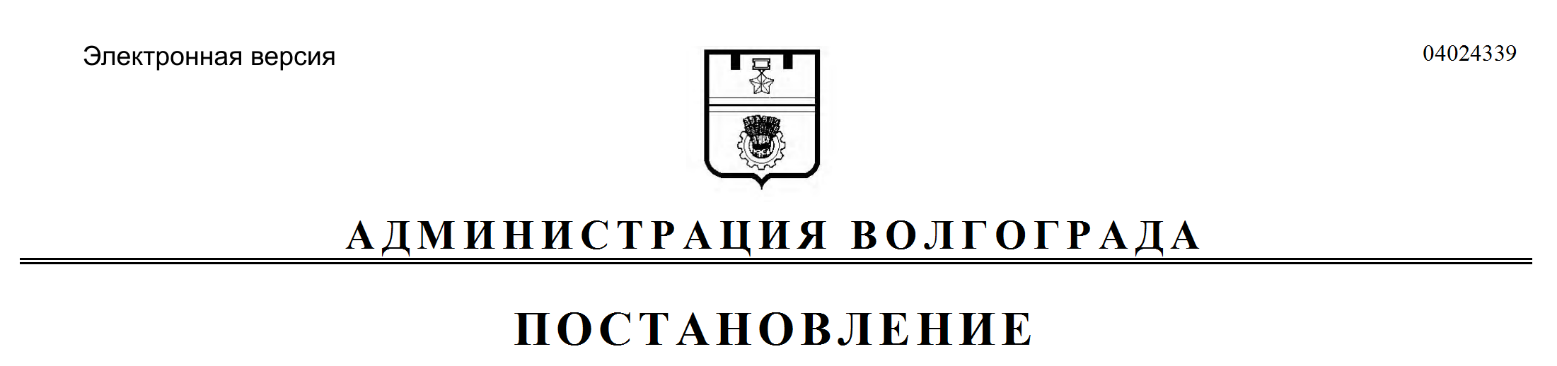 